Proper operation of the alternator and the charging system as well as the water (coolant) pump and other cooling systems depend on the accessory drive belt(s).Serpentine (poly-V) belt: 1.  Check for cracks - replace if more than 3 cracks in any one rib in 3 inches. 2.  Check for proper tension - check the tensioner notch location for proper tension      position.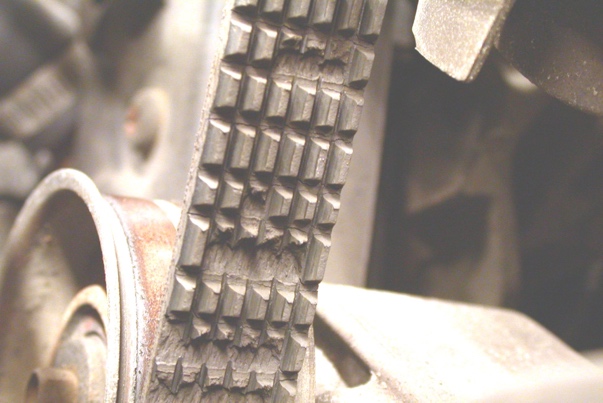 OK  NOT OK  V-belts: 1.  Check belt tension:usual specifications is 70 to 100 lb. of tension using a belt tension gauge.maximum of ½” deflection.		OK  NOT OK   2.  Check the belt for flaying, cracks, and glazing.		OK  NOT OK   3.  Check pulley adjustment.         	OK  NOT OK  